.Hinweis: Der Tanz beginnt mit dem Einsatz des Gesanges.S1. Sektion: Step, Stomp, Back, Hold, Coaster Step, StompS2. Sektion: Swivet re./li., Kick, Kick, Back, HoldS3. Sektion: Coaster Step, Scuff, Scoot forward 2x/Hitch, Step, StompRestart: 3. Runde hier abbrechen und den Tanz von vorn beginnen!            (12Uhr)S4. Sektion: Toe Strut Back, ½ Turn & Toe Strut, Kick, Stomp, Heel SwivelS5. Sektion: Kick, Stomp, Swivel (Slow, Quick)S6. Sektion: Grapevine, Heel, HeelS7. Sektion: Grapevine, Monterey ½ Turn, Hook BackRestart: 6. Runde: Tanze statt dem Touch ein Scuff und beginne den  Tanz von vorn! (6Uhr)S8. Sektion: Grapevine with Stomp, Kick, Stomp, Flick, StompS9. Sektion: Grapevine with Scuff, Step ½ Turn, Step, ScuffDance, Have Fun & Smile!Contact: Schlumpfine68@gmx.netSweetest Honey (de)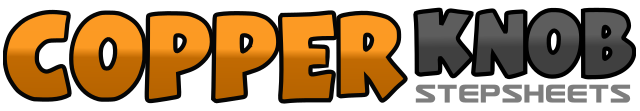 .......Count:72Wand:2Ebene:Improver.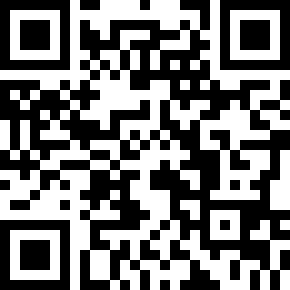 Choreograf/in:Siggi Güldenfuß (DE) - November 2018Siggi Güldenfuß (DE) - November 2018Siggi Güldenfuß (DE) - November 2018Siggi Güldenfuß (DE) - November 2018Siggi Güldenfuß (DE) - November 2018.Musik:Honey Honey - Derek Ryan & Lisa McHughHoney Honey - Derek Ryan & Lisa McHughHoney Honey - Derek Ryan & Lisa McHughHoney Honey - Derek Ryan & Lisa McHughHoney Honey - Derek Ryan & Lisa McHugh........1-2RF Schritt vor, LF neben RF aufstampfen3-4RF Schritt zurück, halten5-6LF Schritt zurück, RF daneben setzen7-8LF Schritt vor, RF neben LF aufstampfen1-2re. Fußspitze nach re. und gleichzeitig li. Ferse nach li. drehen, re. Fußspitze und li. Ferse zurück drehen3-4li. Fußspitze nach li. und gleichzeitig re. Ferse nach re. drehen, li. Fußspitze und re. Ferse zurück drehen5-6re. Bein nach vorn kicken, 2x (ohne abzusetzen)7-8RF Schritt zurück, halten1-2LF Schritt zurück, RF daneben setzen3-4LF Schritt vor, RF Bodenschleifer nach vorn5-6 2x auf LF nach vorn rutschen/re. Bein dabei angewinkelt7-8RF Schritt vor, LF daneben aufstampfen1-2li. Fußspitze nach hinten aufsetzen, li. Ferse absetzen3-4½ Drehung re. herum re. Fußspitze vorn aufsetzen, re. Ferse absetzen (6Uhr)5-6li. Bein nach vorn kicken, LF vorn aufstampfen7-8beide Fersen nach li. drehen, beide Fersen zurück drehen1-2re. Bein nach vorn kicken, RF vorn aufstampfen3-4beide Fersen nach re. drehen, halten5-6beide Fersen zurück drehen, beide Fersen nach re. drehen7-8beide Fersen zurück drehen, halten1-2RF Schritt nach re., LF hinter RF kreuzen3-4RF Schritt nach re., LF neben RF auftippen5-6li. Ferse vorn auftippen, LF zurück neben RF7-8re. Ferse vorn auftippen, RF zurück neben LF1-2LF Schritt nach li, RF hinter LF kreuzen3-4LF Schritt nach li., RF neben LF auftippen5-6re. Fußspitze re. auftippen, ½ Drehung re. herum und RF neben LF absetzen (12Uhr)7-8li. Fußspitze li. auftippen, LF hinter RF anwinkeln1-2LF Schritt nach li., RF hinter LF kreuzen3-4LF Schritt nach li., RF neben LF aufstampfen5-6RF nach vorn kicken, RF neben LF aufstampfen7-8RF Bodenschleifer nach hinten, RF neben LF aufstampfen1-2RF Schritt nach re., LF hinter RF kreuzen3-4RF Schritt nach re., LF Bodenschleifer nach vorn5-6LF Schritt vor, ½ Drehung re. herum auf beiden Ballen (6Uhr)7-8LF Schritt vor, RF Bodenschleifer nach vorn